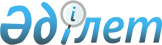 О мерах по реализации Закона Республики Казахстан от 5 января 2021 года "О внесении изменений в некоторые законодательные акты Республики Казахстан по вопросам хлопковой отрасли и признании утратившим силу Закона Республики Казахстан "О развитии хлопковой отрасли"Распоряжение Премьер-Министра Республики Казахстан от 5 мая 2021 года № 87-р
      1. Утвердить прилагаемый перечень правовых актов, принятие которых необходимо в целях реализации Закона Республики Казахстан от 5 января 2021 года "О внесении изменений в некоторые законодательные акты Республики Казахстан по вопросам хлопковой отрасли и признании утратившим силу Закона Республики Казахстан "О развитии хлопковой отрасли" (далее – перечень).
      2. Государственным органам Республики Казахстан:
      1) разработать и в установленном порядке внести на утверждение в Правительство Республики Казахстан проекты правовых актов согласно перечню;
      2) принять соответствующие ведомственные правовые акты согласно перечню и ежемесячно, не позднее 10 числа следующего месяца информировать Министерство сельского хозяйства Республики Казахстан о принятых мерах.
      3. Министерству сельского хозяйства Республики Казахстан обобщить представленную информацию по итогам квартала и не позднее 20 числа месяца, следующего за отчетным кварталом, проинформировать Правительство Республики Казахстан о принятых мерах. Перечень
правовых актов, принятие которых необходимо в целях реализации Закона Республики Казахстан от 5 января 2021 года "О внесении изменений в некоторые законодательные акты Республики Казахстан по вопросам хлопковой отрасли и признании утратившим силу Закона Республики Казахстан "О развитии хлопковой отрасли"
      Примечание: расшифровка аббревиатур:
      МСХ – Министерство сельского хозяйства Республики Казахстан
      МЮ – Министерство юстиции Республики Казахстан
      ГП – Генеральная прокуратура Республики Казахстан
      МФ – Министерство финансов Республики Казахстан
      МНЭ – Министерство национальной экономики Республики Казахстан
      МЦРИАП – Министерство цифрового развития, инноваций и аэрокосмической промышленности Республики Казахстан
					© 2012. РГП на ПХВ «Институт законодательства и правовой информации Республики Казахстан» Министерства юстиции Республики Казахстан
				
      Премьер-Министр 

А. Мамин
Утвержден
распоряжением Премьер-Министра
Республики Казахстан
от 5 мая 2021 года № 87-р
№

п/п

Наименование правового акта

Форма акта

Государственный орган, ответственный за исполнение

Срок

исполнения

Лицо, ответственное за качество, своевременность разработки и внесения правовых актов

1

2

3

4

5

6

1. 
О внесении изменений в постановление Правительства Республики Казахстан от 6 апреля 2005 года № 310 "Некоторые вопросы Министерства сельского хозяйства Республики Казахстан" 
постановление Правительства Республики Казахстан
МСХ
март 2021 года
Сапаров А.С.
2. 
О внесении изменения в постановление Правительства Республики Казахстан от 3 апреля 2008 года № 316 "О некоторых вопросах сотрудничества с Международным консультативным комитетом по хлопку"
постановление Правительства Республики Казахстан
МСХ
март 2021 года
Сапаров А.С.
3. 
О признании утратившим силу постановления Правительства Республики Казахстан от 10 декабря 2015 года № 990 "Об определении лицензиара по осуществлению лицензирования деятельности по оказанию услуг по складской деятельности с выдачей хлопковых расписок"
постановление Правительства Республики Казахстан
МСХ
март 2021 года
Сапаров А.С.
4. 
О внесении изменения в совместный приказ Министра юстиции Республики Казахстан от 28 февраля 2017 года № 202 и Заместителя Премьер-Министра Республики Казахстан – Министра сельского хозяйства Республики Казахстан от 29 марта 2017 года № 140 "Об утверждении порядка взаимодействия Министерства юстиции Республики Казахстан, Министерства сельского хозяйства Республики Казахстан и их территориальных органов при исполнении исполнительных документов"
совместный приказ Министра юстиции Республики Казахстан и Министра сельского хозяйства Республики Казахстан
МЮ, МСХ
апрель 2021 года
Пан Н.В.,

Оразаев М.А.
5. 
О внесении изменений в совместный приказ Министра сельского хозяйства Республики Казахстан от 10 июля 2019 года № 259 и Министра национальной экономики Республики Казахстан от 12 июля 2019 года № 63 "Об утверждении критериев оценки степени рисков и проверочных листов в области регулирования рынка зерна, безопасности и качества хлопка"
совместный приказ Министра сельского хозяйства Республики Казахстан и Министра национальной экономики Республики Казахстан
МСХ, МНЭ
апрель 2021 года
Сапаров А.С.,

Жаксылыков Т.М.
6. 
О внесении изменений в приказ Заместителя Премьер-Министра Республики Казахстан – Министра сельского хозяйства Республики Казахстан от 1 июня 2017 года № 221 "Об утверждении Положения о Комитете государственной инспекции в агропромышленном комплексе Министерства сельского хозяйства Республики Казахстан"
приказ Министра сельского хозяйства Республики Казахстан
МСХ
апрель 2021 года
Даирбеков Н.С.
7. 
О внесении изменений в приказ Генерального Прокурора Республики Казахстан от 2 ноября 2017 года № 124 "Об утверждении форм судебных статистических отчетов в гражданско-правовой сфере и Инструкции по их формированию"
приказ Генерального Прокурора Республики Казахстан
ГП
апрель 2021 года
Ахметжанов М.М.
8. 
О внесении изменений в приказ Министра информации и коммуникаций Республики Казахстан от 3 июля 2018 года № 304 "Об утверждении Типовой архитектуры "электронного акимата"
приказ Министра цифрового развития, инноваций и аэрокосмической промышленности Республики Казахстан
МЦРИАП
апрель 2021 года
Ахметжанов А.М.
9. 
О внесении изменений в приказ Министра национальной экономики Республики Казахстан от 28 декабря 2018 года № 107 "Об утверждении перечня информационных инструментов"
приказ Министра национальной экономики Республики Казахстан
МНЭ
апрель 2021 года
Жаксылыков Т.М.
10. 
О внесении изменений в приказ Министра сельского хозяйства Республики Казахстан от 21 августа 2019 года № 307 "Об утверждении Типовых квалификационных характеристик должностей руководителей и специалистов организаций сельского хозяйства"
приказ Министра сельского хозяйства Республики Казахстан
МСХ
апрель 2021 года
Сапаров А.С.
11. 
О внесении изменений в приказ Первого заместителя Премьер-Министра Республики Казахстан – Министра финансов Республики Казахстан от 20 января 2020 года № 39 "Об утверждении форм налоговой отчетности и правил их составления"
приказ Министра финансов Республики Казахстан
МФ
апрель 2021 года
Баедилов К.Е.
12. 
О внесении изменений в приказ Первого заместителя Премьер-Министра Республики Казахстан – Министра финансов Республики Казахстан от 5 мая 2020 года № 456 "Об утверждении форм реестра требований кредиторов, Правил и сроков его формирования временным администратором и временным управляющим"
приказ Министра финансов Республики Казахстан
МФ
апрель 2021 года
Баедилов К.Е.
13. 
О признании утратившими силу некоторых приказов Министерства сельского хозяйства Республики Казахстан
приказ Министра сельского хозяйства Республики Казахстан
МСХ
апрель 2021 года
Сапаров А.С.